Publicado en Barcelona el 07/04/2021 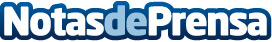 Alfonso de Lope, fotógrafo de boda pionero en prestar el servicio de asistente personalEl retratista presenta su nuevo servicio en fotografía de bodas. A diferencia de otros fotógrafos, Alfonso de Lope será otra extensión de la novia para todos los momentos que sucedan el día de la ceremonia, transmitiendo confianza a los novios, no sólo en las calidad de la imágenes, sino en todo el proceso de la bodaDatos de contacto:Alfonso López664621354Nota de prensa publicada en: https://www.notasdeprensa.es/alfonso-de-lope-fotografo-de-boda-pionero-en Categorias: Nacional Fotografía Artes Visuales Sociedad Entretenimiento Emprendedores Celebraciones http://www.notasdeprensa.es